Word – test (5. razred)1. Na koje načine možeš uneti tekst u dokument? kopiranjem iz nekog drugog dokumenta pomoću tastature skeniranjem dokumenta2. Prečica na tastaturi za kopiranje je: CTRL + V                         CTRL + C                        CTRL + X3. Prečica na tastaturi za izrezivanje je: CTRL + X           CTRL + C                    CTRL + V4. Prečica na tastaturi za za lepljenje je CTRL + V             CTRL + X                 CTRL + C5. Oznaka I u Wordu označava: podvučeni tekst                            ukošeni tekst        podebljani tekst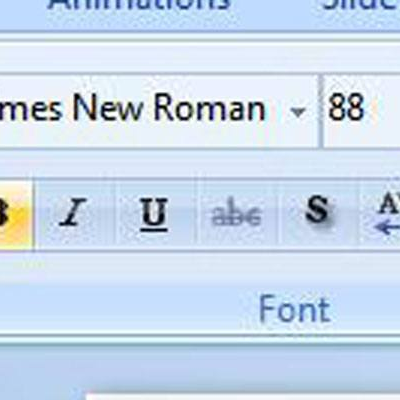 6. Oznaka U u Wordu označava: podvučeni tekst                    ukošeni tekst           podebljani tekst7. Šta prikazuje označeni deo na slici?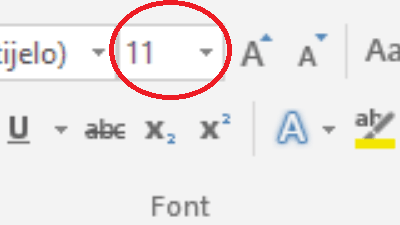  veličinu fonta                             naziv fonta                        veličinu slike8. Šta prikazuje označeni deo na slici?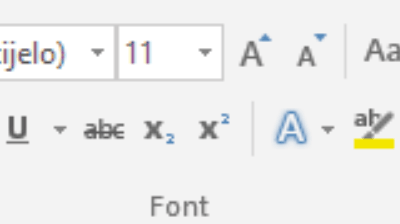  boju fonta boju isticanja teksta boju pozadine (papira)9. Šta prikazuje označeni deo na slici? sortiranje                numerisanje                       poravnanja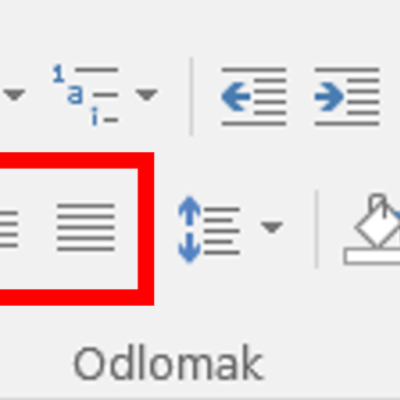 10. Datoteka kreirana u programu Word ima nastavak: .gif .docx .txt .pdf